Тема урока: «СЕМЕЙНАЯ  МАТЕМАТИКА»Цель урока: закрепить навыки решения задач на составление уравнений, повысить практическую направленность изучение математики на задачах из жизни своей семьи.В семейном кругу мы с вами растём,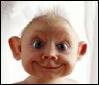 Основа основ – родительский дом.В семейном кругу все корни твои, И в жизнь ты выходишь из семьи. -  Ребята, недавно вы выполняли  № 528,где нужно было узнать мнение своей семьи по вопросу:  «Зачем нужна математика?»Вот выдержки из ваших сочинений: - Зачем нужна математика? Что за странный вопрос? «Без математики – ни на шаг,»- сказала мама. «Это - самый нужный предмет, его надо хорошо знать!» -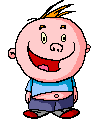 подтвердил папа.   (Альбина З.)-Моя семья считает, что есть профессии, тесно связанные с математикой (например, профессии экономиста, продавца, программиста), а есть -  и нет (например, профессии повара, садовника , скотника). Даже домохозяйкам она необходима, чтобы заплатить за покупки, телефон,  ком услуги  и т. д. Поэтому её нужно хорошо учить.  (Алёна И.)-Не зная математики, будешь считать себя неграмотным человеком. (Дима К.)-Без математики нельзя стать хорошим специалистом. (Алина И.) -После разговора с мамой я узнала, что математика нужна ей и на работе и дома для составления отчётов, планирования семейного бюджета. (Оля М.)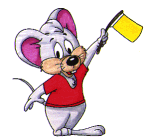 -В повседневной жизни, даже не замечая этого, мы часто используем знания о величинах, характеризующих расстояния, площади, объёмы, скорости и многое другое. Всё это - математика. (Таня Х.) 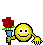 -(Из сочинения Даши Л.) «Нужна ли в жизни математика?» - спросила я у своих родных. Вот что они мне ответили:-Бабушка.  Математика мне была необходима, так как я работала в школе преподавателем математики.-Дедушка считает, что знание математики ему пригодилось. У него было много профессий. Он работал охотником – промысловиком, считал и сдавал добычу. Служил в артиллерии, нужно было правильно рассчитать цель. Заправлял горючим теплоходы, где приходилось учитывать горючее.-Моя мама по профессии – художник. Ей  приходилось рисовать, строить чертежи, где без математики не обойтись. -Мой папа работает автослесарем и электромонтёром. Его профессии тесно связаны с физикой, а физика не может быть без математики.Выслушав мнение своей семьи, я решила, что и мнематематика пригодится.В этом году вы решаете задачи на составление уравнений. Сегодня мы рассмотрим несколько задач, при составлении которых вы использовали свои семейные данные.  (Ребята, узнав свои задачи, выходят к доске, составляют таблицу, обозначают все величины через «х», записывают уравнение и решают задачу.) ЗАДАЧА № 1. Наша семья с двух огородов накопала 300 кг картофеля. Со 2-го огорода накопали на 100 кг больше, чем с 1-го. Сколько килограммов картофеля собрали с каждого огорода?  (Алёна Ч.)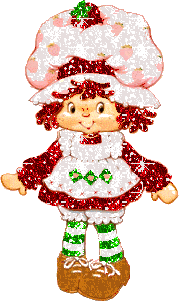 ЗАДАЧА № 2. Дима с папой ездили на охоту. Дима убил в 3 раза меньше уток, чем папа. Всего они убили 8 уток. Сколько уток  убил Дима?  (Дима К.)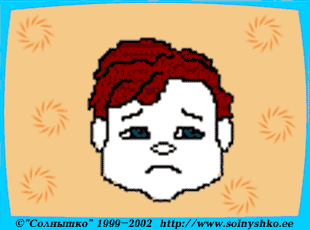 ЗАДАЧА № 3. Оля с мамой ходили в лес за грибами. Оля нашла в 2 раза больше грибов, чем мама. Мама нашла на 5 белых грибов меньше, чем Оля. Сколько белых грибов нашла мама?       (Оля М.)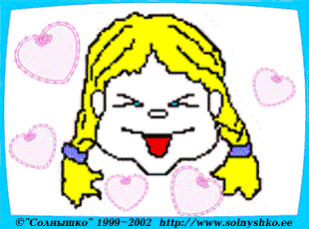 ЗАДАЧА 4. Папа старше мамы на 2 года. Мама старше дочери на 22 года.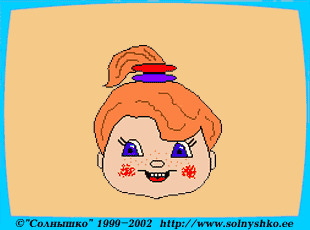 Вместе им 82 года. Сколько лет каждому?   (Диана Т.)ЗАДАЧА 5. Папа носит обувь 41-го размера, мама- 39-го размера, мой брат-43-го размера, а я-37 го размера. Каков средний размер обуви нашей семьи? (Наташа З.)- А теперь вы посмотрите сценку «СРЕДНЕЕ АРИФМЕТИЧЕСКОЕ»(Роли исполняют Диана Б. и Денис Д.).ТАНЯ (входя): Антон, о чём ты задумался?АНТОН: Знаешь, о чём я думаю? Среднее арифметическое - гениальное изобретение математиков. Смотри, мы с тобой неразлучные друзья, всё делим пополам, хорошее и плохое. Возьмём, например, оценки, которые сегодня получили по математике. Ты получила «5»,а я «1». Складываем, делим  пополам, по тройке получили оба. Видишь, как здорово. И отец меня не накажет. Да здравствует среднее арифметическое!ТАНЯ: Но ты даже не спросил, устраивает ли это меня?АНТОН: Подожди, не перебивай, это ещё не всё. Ты пришла в школу за 15 минут до урока, а я опоздал на 15 минут. Складываем, делим пополам—среднее арифметическое!ТАНЯ: Ты же гений! (в сторону ): Ну, я тебя проучу. (Антону): Слушай, ты хотел купить  кроссовки на физкультуру? Давай деньги, я сбегаю в магазин в знак признательности за твою гениальность, а ты пока порешай задачки. (Уходит.)АНТОН: Вот здорово! Хоть Александр Владимирович не будет меня завтра ругать. (Делает несколько гимнастических упражнений.)ТАНЯ (входит с пакетом): Видишь, как я быстро. Я тебе кроссовки купила, не что-нибудь!АНТОН (с нетерпением ): Давай быстрее.(Раскрывает пакет ,с удивлением разглядывает: один кроссовок большой, а другой –маленький.) Что это?ТАНЯ: Ты ещё спрашиваешь? Это твои кроссовки. Один – 30-го  размера, а другой- 44-го. Складываем, делим пополам, получаем твой размер-37-ой.Да здравствует среднее арифметическое! -В семейн ом кругу мы жизнь создаём,Основа основ –родительский дом. Урок окончен.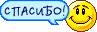 